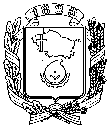 АДМИНИСТРАЦИЯ ГОРОДА НЕВИННОМЫССКАСТАВРОПОЛЬСКОГО КРАЯПОСТАНОВЛЕНИЕ10 мая 2017 г.                                                                                                 № 1266НевинномысскОб организации сезонной акции «Овощи к подъезду» на территории города Невинномысска в 2017 годуВ соответствии с Федеральными законами от 06 октября 2003 г.                        № 131-ФЗ «Об общих принципах организации местного самоуправления в Российской Федерации», от 28 декабря 2009 г. № 381-ФЗ «Об основах государственного регулирования торговой деятельности в Российской Федерации», Указом Президента Российской Федерации от 29 января 1992 г. № 65 «О свободе торговли», Уставом города Невинномысска, в целях проведения сезонной акции «Овощи к подъезду», проводимой в рамках осуществления мероприятий по поддержке сельскохозяйственных товаропроизводителей, обеспечения населения города Невинномысска качественными продуктами по более низким ценам, постановляю:Провести на территории города Невинномысска сезонную акцию «Овощи к подъезду» сроком с 15 мая 2017 г. по 30 ноября 2017 г.Разрешить сельскохозяйственным товаропроизводителям реализацию населению города Невинномысска плодоовощной продукции и зерновых культур с автомашин по следующим адресам: 3. Рекомендовать территориальным общественным самоуправлениям города Невинномысска оказать содействие сельскохозяйственным товаропроизводителям по осуществлению реализации плодоовощной продукции и зерновых культур с автомашин по адресам, указанным в пункте 2 настоящего постановления.4. Сельскохозяйственным товаропроизводителям, реализующим населению города Невинномысска плодоовощную продукцию и зерновые культуры с автомашин по адресам, указанным в пункте 2 настоящего постановления, обеспечить выполнение Правил благоустройства территории города Невинномысска, утвержденных решением Думы города от                        19 декабря 2012 г. № 323-30. 5. Настоящее постановление подлежит опубликованию путем размещения на официальном сайте администрации города Невинномысска в информационно - телекоммуникационной сети «Интернет».улица Апанасенко, 26;улица Апанасенко, 84-88;улица Водопроводная, 354 (район магазина «Пятерочка»);улица Гагарина, 56А (район подстанции);улица Комарова, 1;улица Комарова, 139А;улица Луначарского, 35;улица Маяковского, 1-3;улица Менделеева, 61;улица Мичурина, 3;улица Пархоменко, 18;улица Приборостроительная (напротив магазина «Изобильный»);улица Северная, 7-9;улица Социалистическая, 109;улица Школьная, 59.Глава города НевинномысскаСтавропольского краяМ.А. Миненков